ZAPISY NA ROK SZKOLNY 2022/2023 oraz GRUPY WAKACYJNE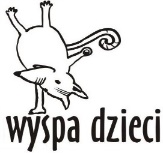                                                                                               WYSPA  DZIECI                                                                                                River Grove                                                                                               847.260.5299Bardzo prosimy o czytelne uzupełnienie właściwych informacji. Forma musi być dostarczona do przedszkola. Nie przyjmujemy form przesłanych drogą elektroniczną.OBECNY PROGRAM:GRUPA ______________________________Klub Przedszkolaka 9:30am – 2:30pm __________Cały dzień 7:00am – 6:00pm ____________NOWY  PROGRAM:     •  Nowy rok szkolny 2022/2023 rozpoczyna sie 29 sierpnia 2022GRUPA _______________________________Klub Przedszkolaka 9:30am – 2:30pm __________Cały dzień 7:00am – 6:00pm ____________WAKACJE:  •Grupy wakacyjne rozpoczynają sie 13 czerwca 2022 i trwają do 26 sierpnnia 2022Klub Przedszkolaka 9:30am – 2:30pm __________Cały dzień 7:00am – 6:00pm ____________Data : OD __________________ DO ___________________UWAGA!Zakończenie roku szkolnego 2021/2022 – 10 czerwiec 2022GRUPY:  Misie 2-3 lata , Krasnale 3-4 lata, Smerfy 3-4 lata, Bystrzaki 4-5 lat, Podroznicy 4-5 lat, Poszukiwacze czyli Pre-K 4-5 lat,Odkrywcy – Kindergarten 5-6 lat, Wynalazcy – Kindertgarten 5-6 latPre-K : dziecko musi mieć ukończone 4 lata do 08/31.2022. Jest to grupa przygotowujaca do Kindergarten,  minimum 4 dni w tygodniuKindergarten : dziecko musi mieć ukończone 5 lat do 08/31/2022, wymagane aby dziecko uczęszczało 5 dni , przy zapisie jest pobierany deposit $200 .                                                                                                        ________________________________________________________________                                                                                                                                PODPIS  RODZICA                                            DATAIMIĘ I NAZWISKO DZIECKADATA URODZENIAPONIEDZIAŁEKWTOREKŚRODACZWARTEKPIĄTEKPONIEDZIAŁEKWTOREKŚRODACZWARTEKPIĄTEKPONIEDZIAŁEKWTOREKŚRODACZWARTEKPIĄTEK